Kimberly Atz O'Brien BiographyMs. O'Brien was appointed administrator of Cook County's Mandatory Arbitration Program in 1999 after serving as a law clerk for former Cook County Chief Judge Donald P. O’Connell and for former Presiding Judge of the Law Division, Judith Cohen.  Presently under the direction of current Cook County Chief Judge Timothy C. Evans and Presiding Judges E. Kenneth Wright, James Flannery, Acting Presiding Judge Sophia Hall and Acting Presiding Judge Daniel Malone, Ms. O'Brien administers multiple court programs including the Mandatory Arbitration Programs for both the Municipal Department and the Law Division, as well as the Court-Annexed Mediation Programs for the Law Division, the Chancery Division and the Probate Division.  Ms. O’Brien received her undergraduate degree, cum laude, from Arizona State University in Tempe, Arizona and her law degree, magna cum laude, from UIC John Marshall Law School in Chicago, being admitted to the Illinois bar in 1996 after graduation.  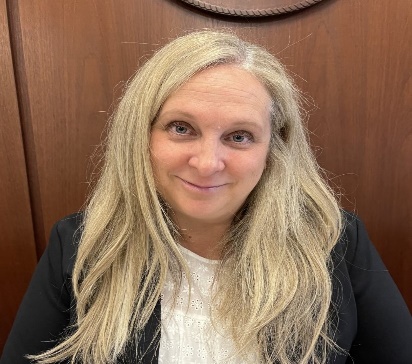 